*alleen gedurende het wildseizoen 1-10 t/m 2-2**alleen gedurende het winterseizoen 15-9 t/m 1-4*alleen gedurende het wildseizoen 1-10 t/m 2-2. **alleen gedurende het winterseizoen 15-9 t/m 1-4. **alleen gedurende het winterseizoen 15-9 t/m 1-4. **alleen gedurende het winterseizoen 15-9 t/m 1-4. 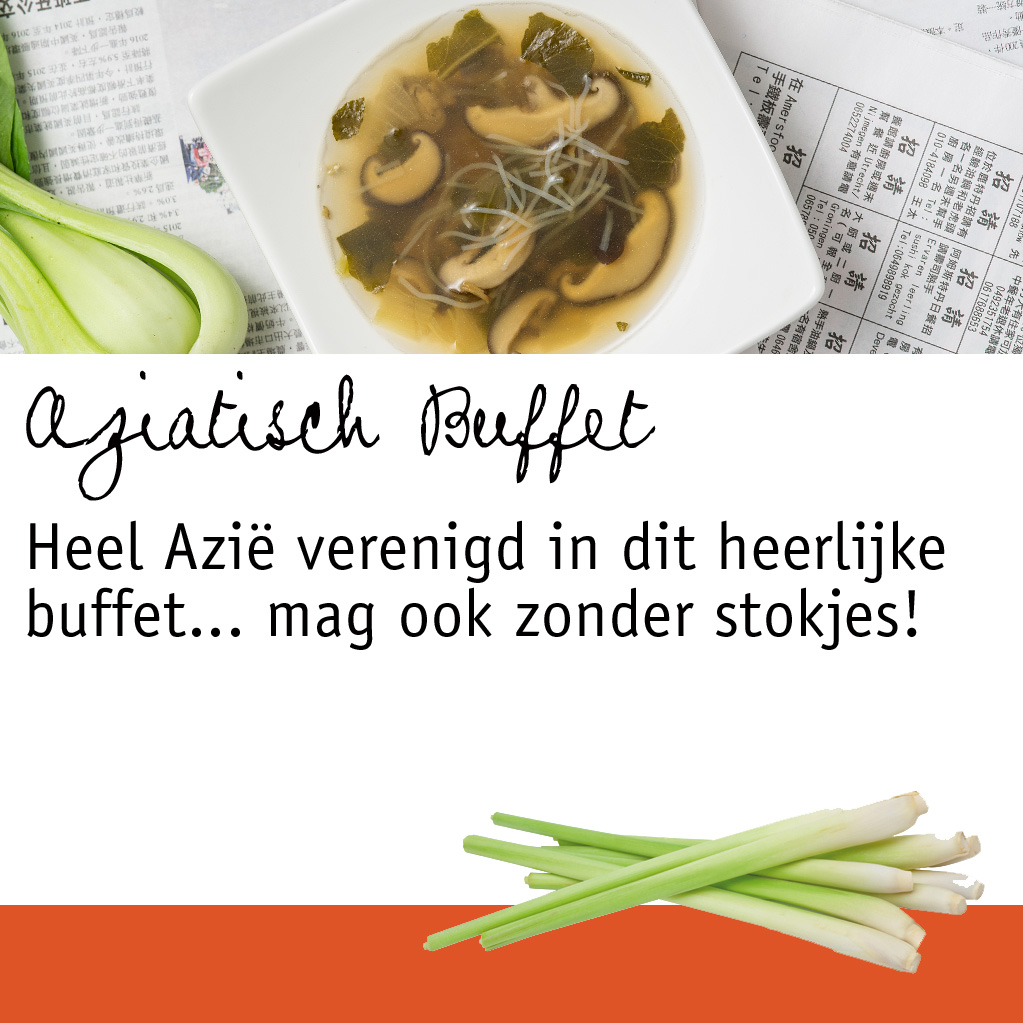 Heel Azië verenigd in dit heerlijke buffet… mag ook zonder stokjes!Heel Azië verenigd in dit heerlijke buffet… mag ook zonder stokjes!Voorgerechten:Chinese tomatensoepMet kippenvlees, prei, ui en taugé.Japanse noedelssoepHeldere bouillon met kip, noedels, shii-take, paksoi, champignons en ui.Salade:Indische rijstsaladeSalade van Rijst, kalkoenfilet, tuinerwten, rozijnen, groene paprika, rode paprika. Met een kwarksaus, licht en smeuïg van smaak.Hoofdgerechten:Kip pilafKip in een rode, zoetzure saus met diverse groenten en vruchten.Thaise rode curryPittige rode curry met plakjes rundvlees en gember, courgette, bamboe en ananas.Gehaktballetjes in satésausIndisch gekruide gehaktballetjes in satésaus.Babi pangangReepjes varkensvlees in een zoetzure rode saus met verse atjar.Kip tandooriIndiaas gerecht met kip in een saus met o.a. yoghurt en diverse groenten.Nasi goreng met kipOosters rijstgerecht met verse groenten en gemarineerd kippenvlees.Witte rijst (veg.)Naturel gekookte witte rijst.Bijgerechten:StokbroodKruidenboterKroepoekGarnalenchips.SeroendengMix van kokos, pinda en specerijen.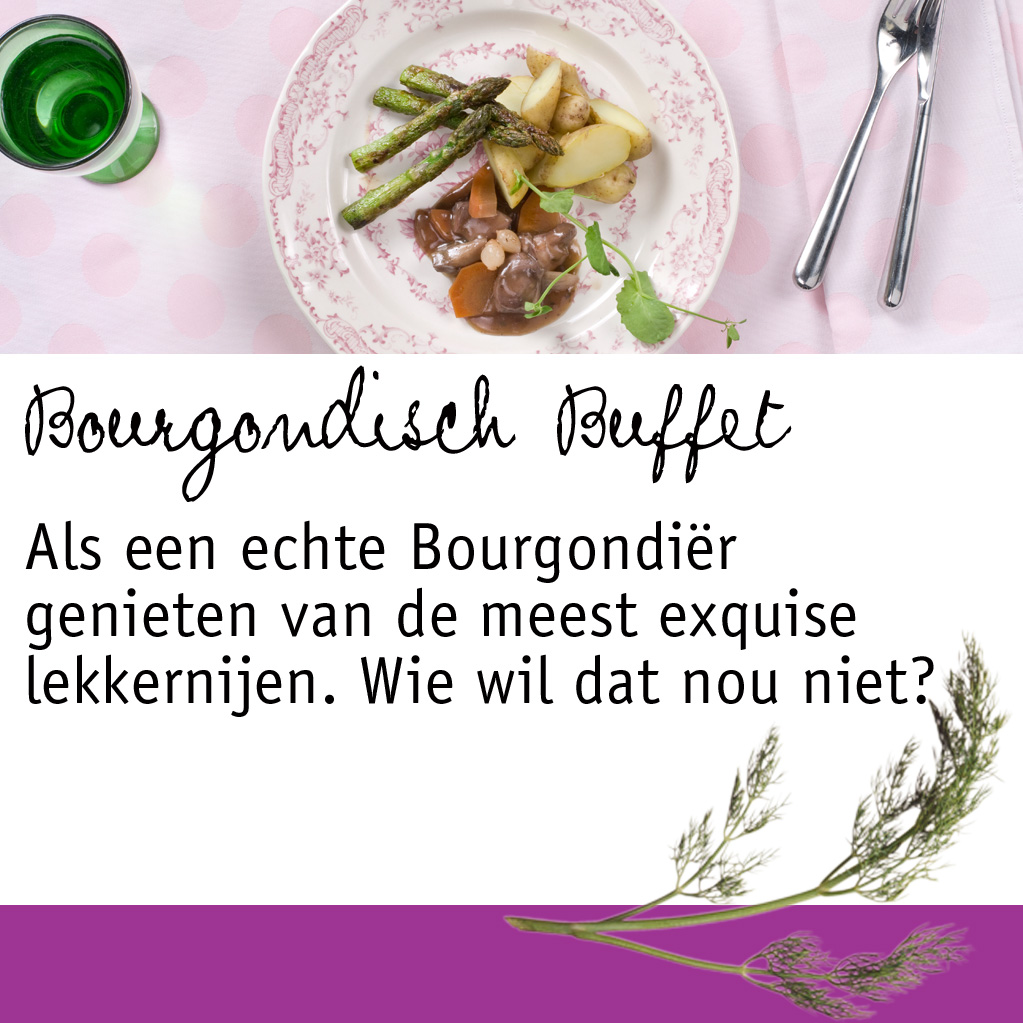 Als een echte Bourgondiër genieten van de meest exquise lekkernijen… 
wie wil dat niet?Als een echte Bourgondiër genieten van de meest exquise lekkernijen… 
wie wil dat niet?Voorgerechten:MosterdsoepRomige soep met mosterdzaadjes en een scheutje witte wijn.KreeftensoepEen klassieker: heerlijk romig, met een prachtige kreeftensmaak.Salade:Rucola saladeHoofdgerechten:Coq au vinMals kippenvlees, wortel, ui en champignons in een krachtige rode wijnsaus.Boeuf stroganoff van Eco Fields rundvleesBiologisch Eco Fields rundvlees, langzaam gegaard, in een stroganoffsaus met paprika, ui en champignons.Provençaalse visschotelZalm, diverse soorten witvis, gamba's en garnalen, met diverse groenten in een tomatensaus.Risotto funghi (veg.)Italiaans rijstgerecht met bospaddenstoelen en verse champignons.Penne rigate (naturel)(veg.)Naturel gekookte pasta ‘pennetjes’.Aardappelpuree (veg.)Heerlijk romige aardappelpuree (veg.) met volle melk en zure room.Kalfsragout van Eco Fields rundvleesMet mals, biologisch Eco Fields kalfsvlees, verse champignons, prei, ui en knolselderij.Bonne femme garnituurMix van aardappelblokjes, grotchampignons, haricots verts, tuinerwtjes, uisnippers en wortelblokjes.Bijgerechten:KruidenboterStokbrood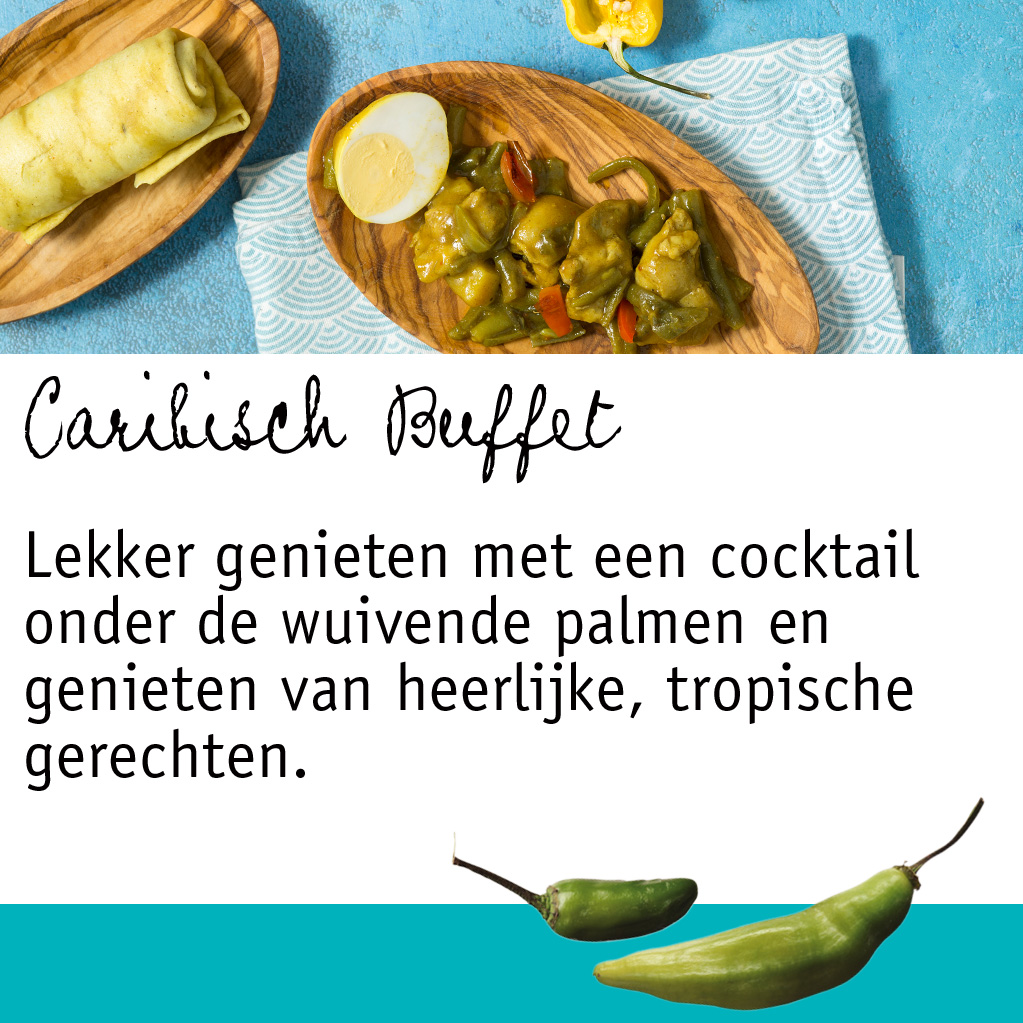 Lekker relaxen met een cocktail tussen de wuivende palmbomen en genieten van heerlijke, tropische gerechten…Lekker relaxen met een cocktail tussen de wuivende palmbomen en genieten van heerlijke, tropische gerechten…Voorgerechten:KerriesoepGeurige kerriesoep met kokos,groenten en gemarineerde, vrije uitloop kip.Pomodorisoep (veg.)Rijke soep naar Italiaans recept met stukjes tomaat en verse groenten.Salade:Gemengde saladeHoofdgerechten:Kip BombayMals kippenvlees en knapperige groenten in een milde kerriemelange.Kip pilafKip in een rode, zoetzure saus met diverse groenten en vruchten.Chili con carneSchotel met bruine bonen, kidney bonen, verse groenten en rundvlees.JambalayaCreools rijstgerecht met gemarineerd kippenvlees, chorizo en diverse groenten.Witte rijst (veg.)Naturel gekookte witte rijst.Surinaamse kip rotiKruidig gerecht met kip, gekookt ei, aardappeltjes en kouseband. Bijgerechten:RotiSurinaamse ‘pannenkoeken’StokbroodKruidenboterMaïskolvenAnanas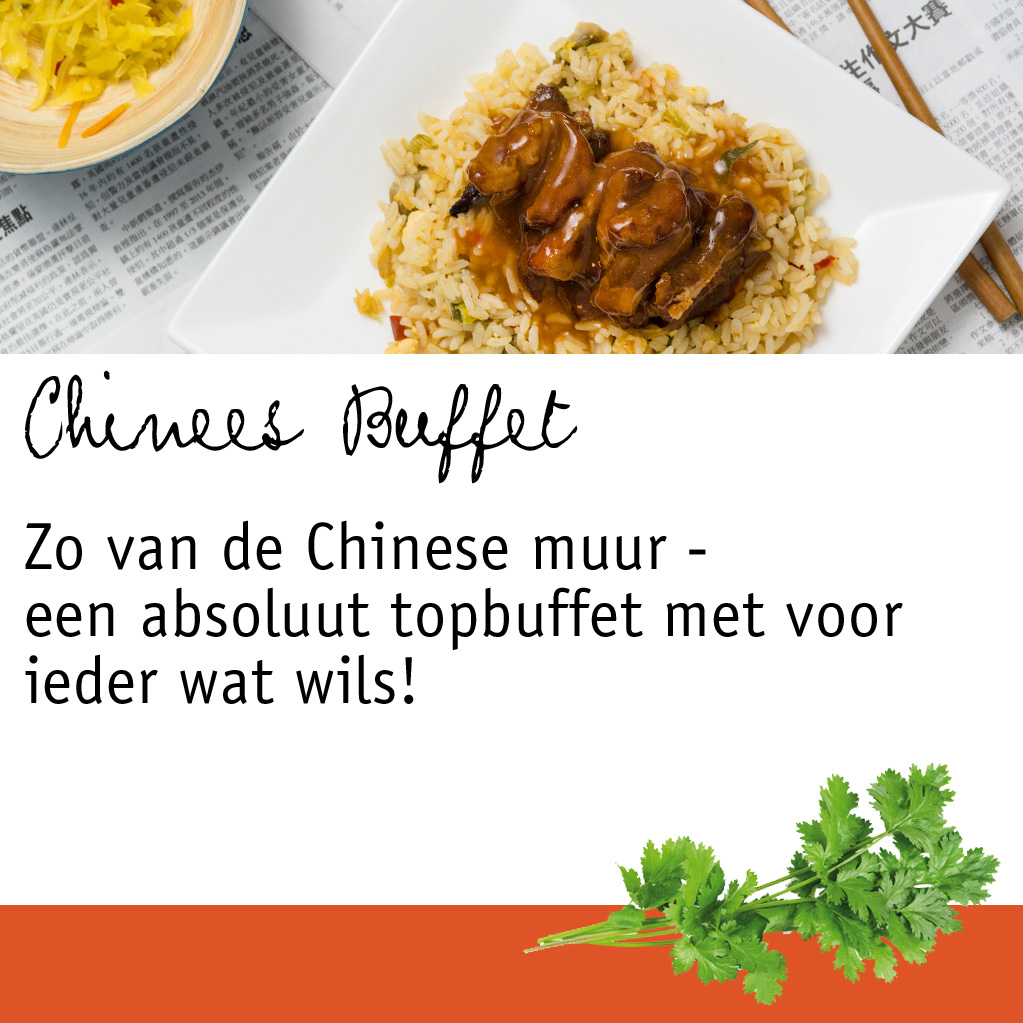 Zó van de Chinese muur, een absoluut topbuffet!Zó van de Chinese muur, een absoluut topbuffet!Voorgerechten:Kerriesoep met kipGeurige kerriesoep met rode paprika, lente-uitjes en gemarineerde, vrije uitloop kip.Chinese tomatensoepMet kippenvlees, prei, ui en taugé.Hoofdgerechten:Babi pangangReepjes varkensvlees in een zoetzure rode saus met verse atjar.Kip in satésausMalse stukjes kip in een heerlijke satésaus.Nasi goreng met kipOosters rijstgerecht met verse groenten en gemarineerd kippenvlees.Bami gorengGekookte mie met gemarineerd kippenvlees, roerei en verse groenten.Witte rijst (veg.)Naturel gekookte witte rijst.Kip bombayMalse kip en knapperige groenten in een zoete ketjapsaus.TeriyakiJapans gerecht met gemarineerd rundvlees en groenten in ketjapsaus.Bijgerechten:Atjar tjampoerZoet-zure gemengde groenten.KroepoekGarnalenchips.SeroendengMix van kokos, pinda en specerijen.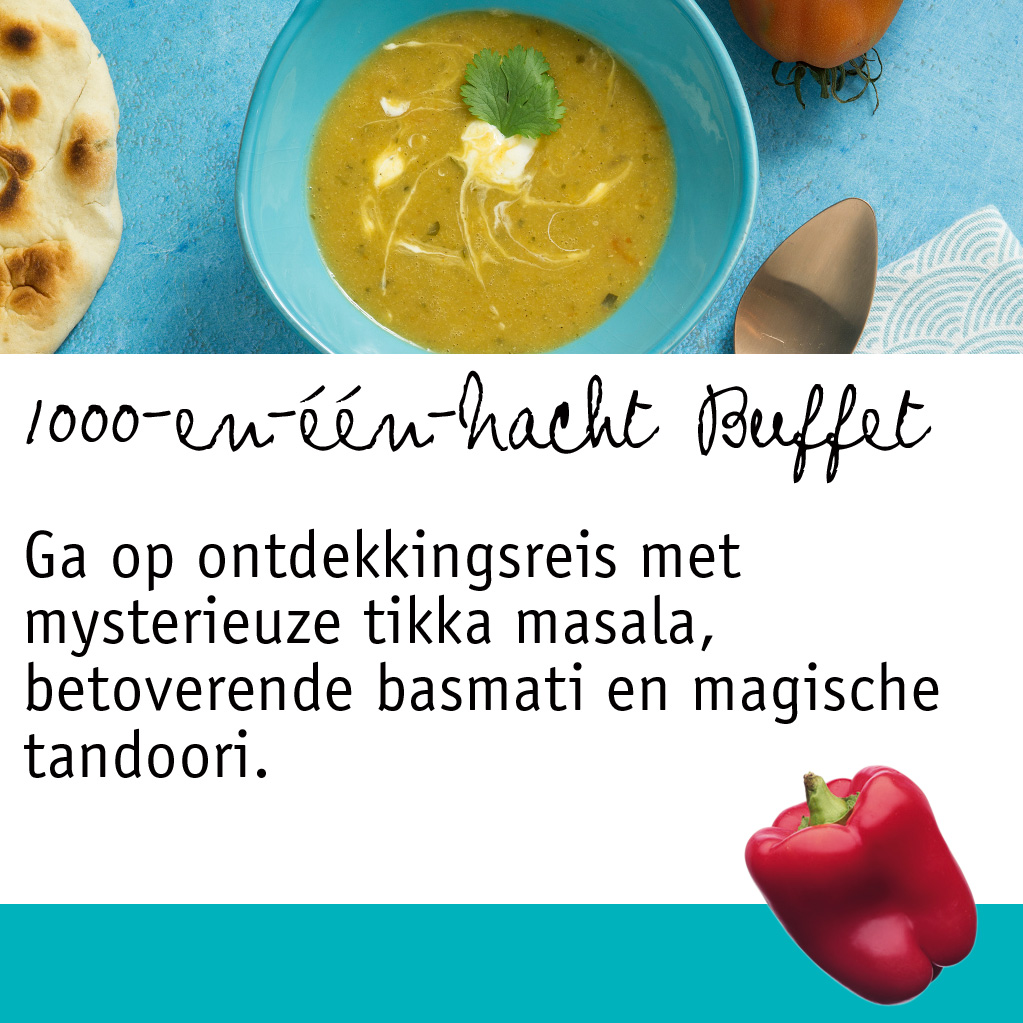 Met mysterieuze tikka masala, betoverende basmati en magische tandoori.Met mysterieuze tikka masala, betoverende basmati en magische tandoori.Voorgerecht:Kerriesoep met kipGeurige kerriesoep met rode paprika, lente-uitjes en gemarineerde, vrije uitloop kip.Marokkaanse kikkererwtensoepKruidige soep van kikkererwten met onder andere tomaat en ui.Hoofdgerechten:LamstajineMals lamsvlees met aubergine, courgette, paprika, ui en aardappel.Kip tandooriIndiaas gerecht met kip in een saus met o.a. yoghurt en diverse groenten.TajineStoverij van rundvlees, diverse groenten en kruiden uit de Marokkaanse keuken.CouscousKleine bolletjes tarwegries met zeven verschillende groenten.Tikka masalaIndiaas kipgerecht met een rode masalasaus, met zure room en koriander.Basmatirijst (veg.)Naturel gekookt. Deze Indiase rijst heeft een volle geur en smaak.Bijgerechten:Gegrilde paprikaGolden duo Mix van oranje en gele wortelen.Naanbrood Indiaas brood.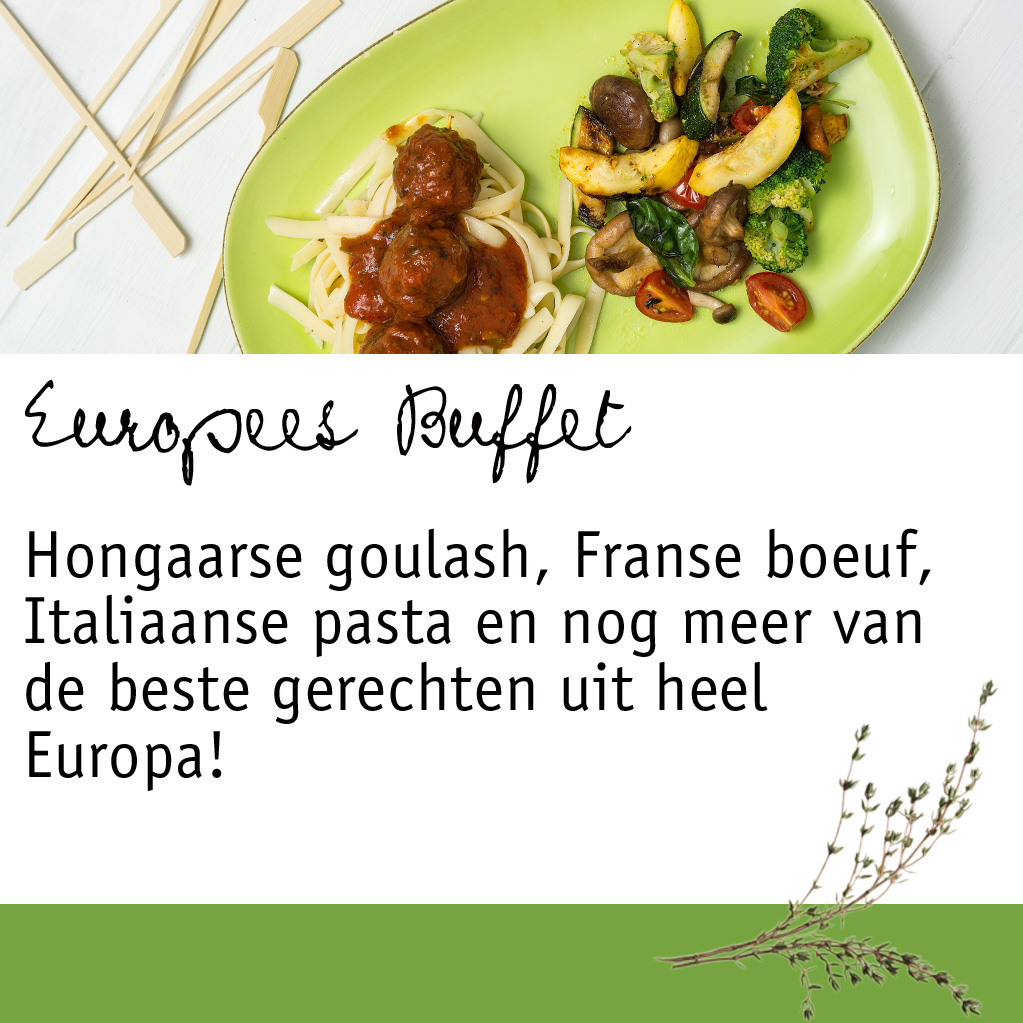 Hongaarse goulash, Franse Boeuf, Italiaanse pasta. De beste gerechten uit heel Europa!Hongaarse goulash, Franse Boeuf, Italiaanse pasta. De beste gerechten uit heel Europa!Voorgerecht:Goulashsoep met Eco Fields rundvleesVolgens traditioneel recept met Eco Fields rundvlees, ui en paprika.Groentesoep met balletjesHeldere bouillon met veel verse groenten en rundergehaktballetjes.Salade:Gemengde saladeHoofdgerechten:Goulash met Eco Fields rundvleesMals biologisch rundvlees in een saus met paprika, ui, prei en champignons.Toscaanse gehaktballetjesKalfsgehaktballetjes in een traditionele Italiaanse tomatensaus.Geschnetzeltes met Eco Fields rundvleesBiologisch rundvlees een romige saus met champignons.Boeuf BourguignonIn rode wijn gemarineerd rundvlees in een saus met diverse groenten.VisstoofschotelGamba's, witvis en zalm in een romige saus met wortel, venkel en prei.Biologische quinoa met groentenGerecht van quinoa en diverse groenten.Penne rigate (naturel)(veg.)Naturel gekookte pasta ‘pennetjes’.Aardappelpuree (veg.)Heerlijk romige aardappelpuree (veg.) met volle melk en zure room.Bijgerechten:StokbroodZazikiGriekse knoflook-komkommer yoghurt.Ratatouille niçoiseRatatouille van aubergines, courgettes, groene paprika, rode Paprika, tomaten en ui.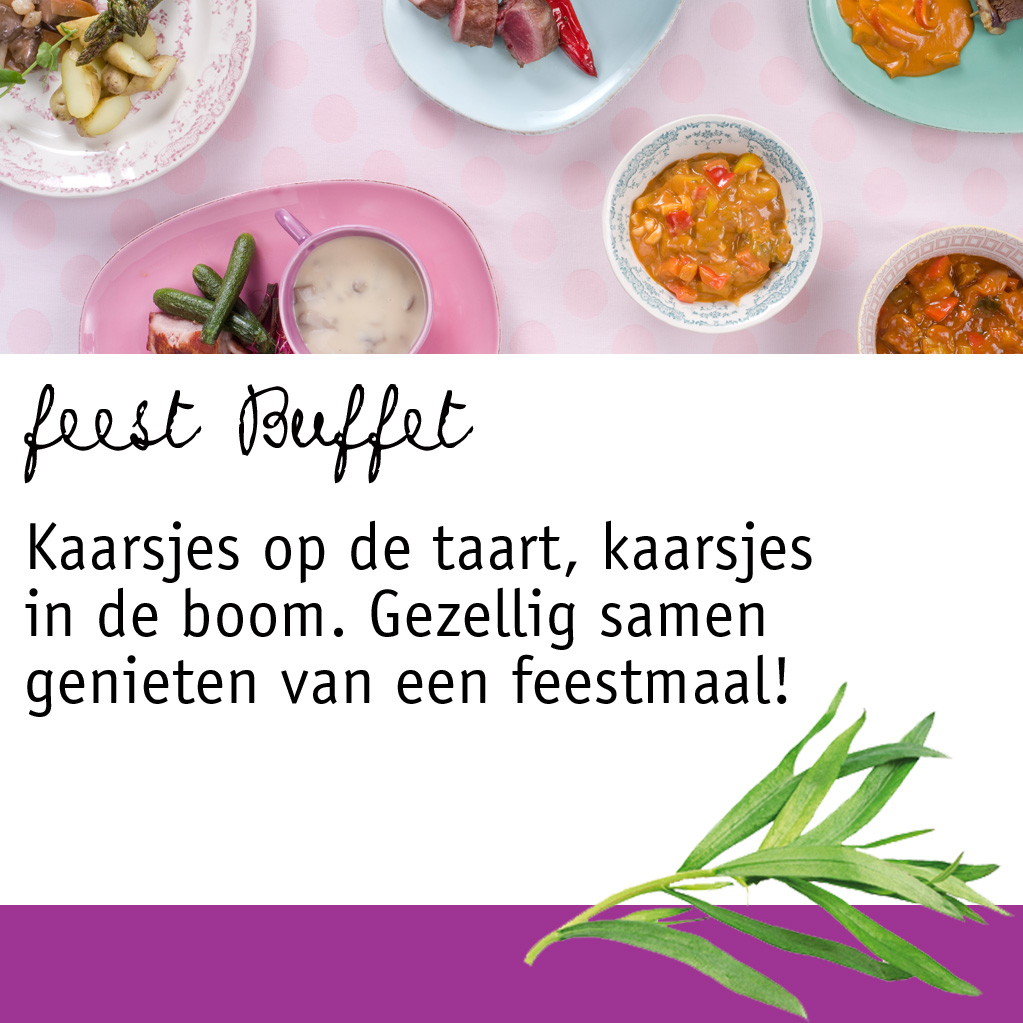 Gezellig samen genieten van een chique en feestelijk buffet!Gezellig samen genieten van een chique en feestelijk buffet!Voorgerecht:Wildsoep*(alternatief: Mosterdsoep)Met hazenvlees, hert en diverse groenten.KreeftensoepEen klassieker: heerlijk romig, met een prachtige kreeftensmaak.Hoofdgerechten:Hazenpeper*(alternatief: Goulash)In rode wijn gestoofd hazenvlees in een saus met diverse verse groenten.Coq au vinMals kippenvlees, wortel, ui en champignons in een krachtige rode wijnsaus.Hertenstoof*(Alternatief: Boeuf bourguignon)Hertenvlees langzaam gegaard in La Trappe Dubbel abdijbier,  met wilde paddenstoelen, kastanjechampignons en cranberries.VisstoofschotelGamba's, witvis en zalm in een romige saus met wortel, venkel en preiRisotto funghi (veg.)Italiaans rijstgerecht met bospaddestoelen en verse champignons.Aardappelpuree (veg.)Heerlijk romige Aardappelpuree (veg.) met volle melk en zure room.Zuurkoolstamppot met Livar spek**(alternatief: aardappelgratin of pommes frites)Stamppot van aardappelen, zuurkool en gerookt Livar spek.Bijgerechten:WortelschijfjesPeultjesStokbroodKruidenboterStoofpeertjes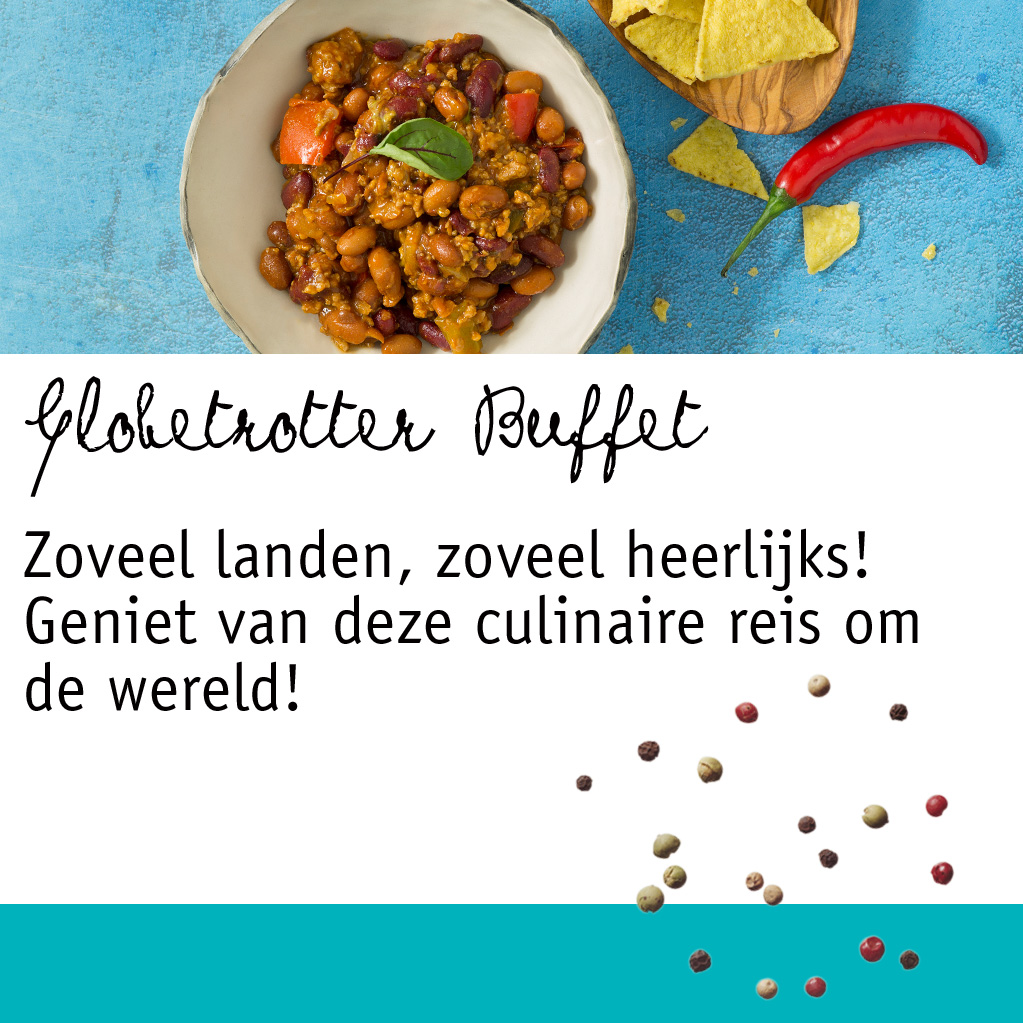 Zoveel landen, zoveel heerlijks! Geniet van deze culinaire reis om de wereld.Zoveel landen, zoveel heerlijks! Geniet van deze culinaire reis om de wereld.Voorgerecht:Kaamps Boer’n Trots KaassoepSoep van heerlijke Boer’n Trots Klaver Pikant kaas van Landgoed Kaamps uit Twente, met prei en ui.UiensoepHeldere uiensoep met veel verse uien.Salade:Griekse saladeHoofdgerechten:JambalayaCreools rijstgerecht met gemarineerd kippenvlees, chorizo en diverse groenten.Kip tandooriIndiaas gerecht met kip in een saus met o.a. yoghurt en div. groenten.TajineStoverij van rundvlees, diverse groenten en kruiden uit de Marokkaanse keuken.Geschnetzeltes met Eco Fields rundvleesReepjes biologisch rundvlees in een romige saus met champignons.Boeuf stroganoff met Eco Fields rundvleesBiologisch rundvlees in een stroganoffsaus met paprika, ui en champignons.Witte rijst (veg.)Naturel gekookte witte rijst.Aardappelpuree (veg.)Heerlijk romige Aardappelpuree (veg.) met volle melk en zure room.Chili con carneSchotel met bruine bonen, kidney bonen, verse groenten en rundvlees.Bijgerechten:KruidenboterStokbrood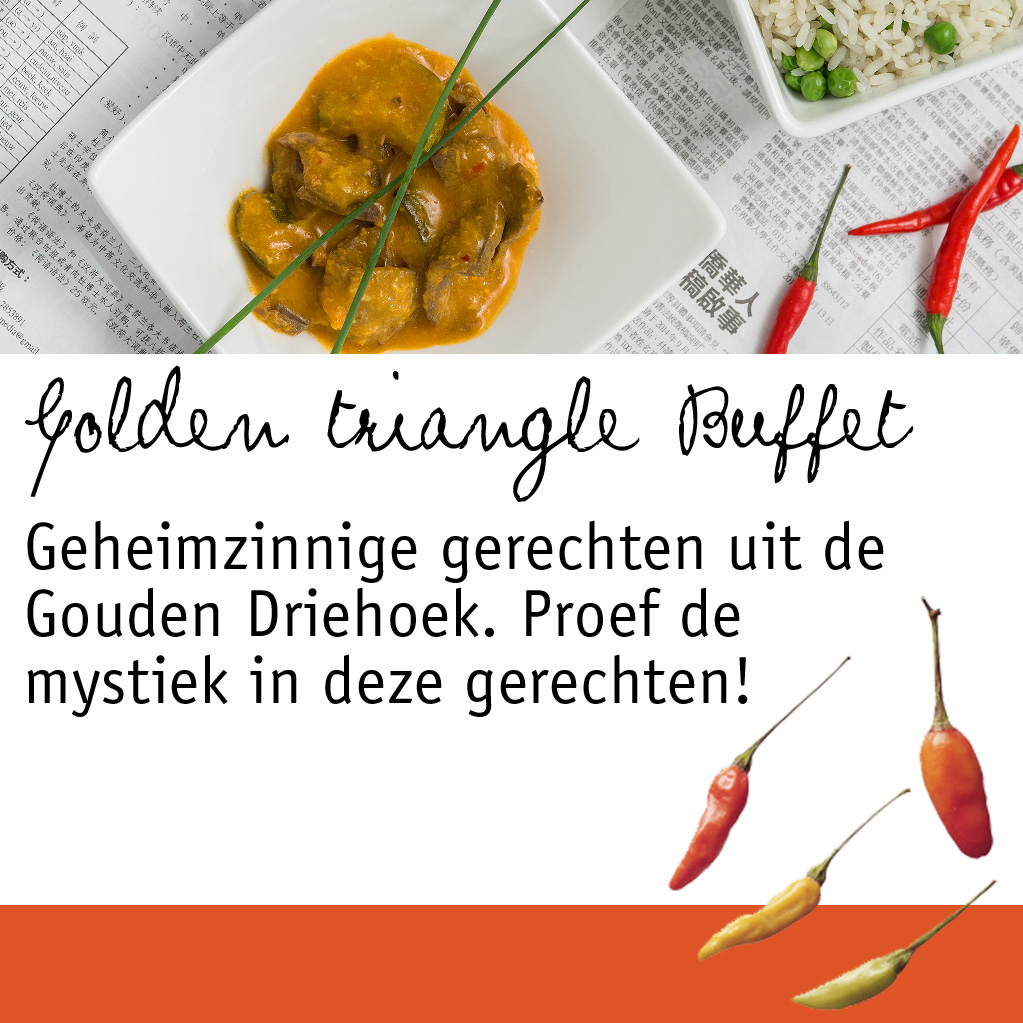 Geheimzinnige gerechten uit de ‘Gouden Driehoek’. Proef de mystiek in deze gerechten.Geheimzinnige gerechten uit de ‘Gouden Driehoek’. Proef de mystiek in deze gerechten.Voorgerecht:Thaise Kokossoep met kip 
(tom kha kai) Naar authentiek Thais recept van Tom kha kai: kokossoep met o.a. shii-take, kip, sereh en limoenblad.Salade:Gemengde zure rauwkostKomkommer, tomaat en ui met azijn besprenkeld.Hoofdgerechten:Thaise rode curryPittige rode curry met plakjes rundvlees en gember, courgette, bamboe en ananas.Kip TandooriIndiaas gerecht met kip in een saus met o.a. yoghurt en div. groenten.Mihoen goreng (veg.)Dunne mie met ei en diverse groenten. Vegetarisch.Wortelballetjes in groene currysaus VVerrassend vegetarisch gerecht van wortel ‘gehakt’balletjes in een Thaise groene currysaus.Kip in kerriesausMalse kip in een romige kerriesaus met stukjes ananas en champignons.Tikka masalaIndiaas kipgerecht met een rode masalasaus, met zure room en koriander.Basmatirijst VNaturel gekookt. Deze Indiase rijst heeft een volle geur en smaak.Bijgerechten:NaanbroodIndiaas brood.Gemengde zure rauwkostMini paddadumsKleine, platte Indiase broodjes.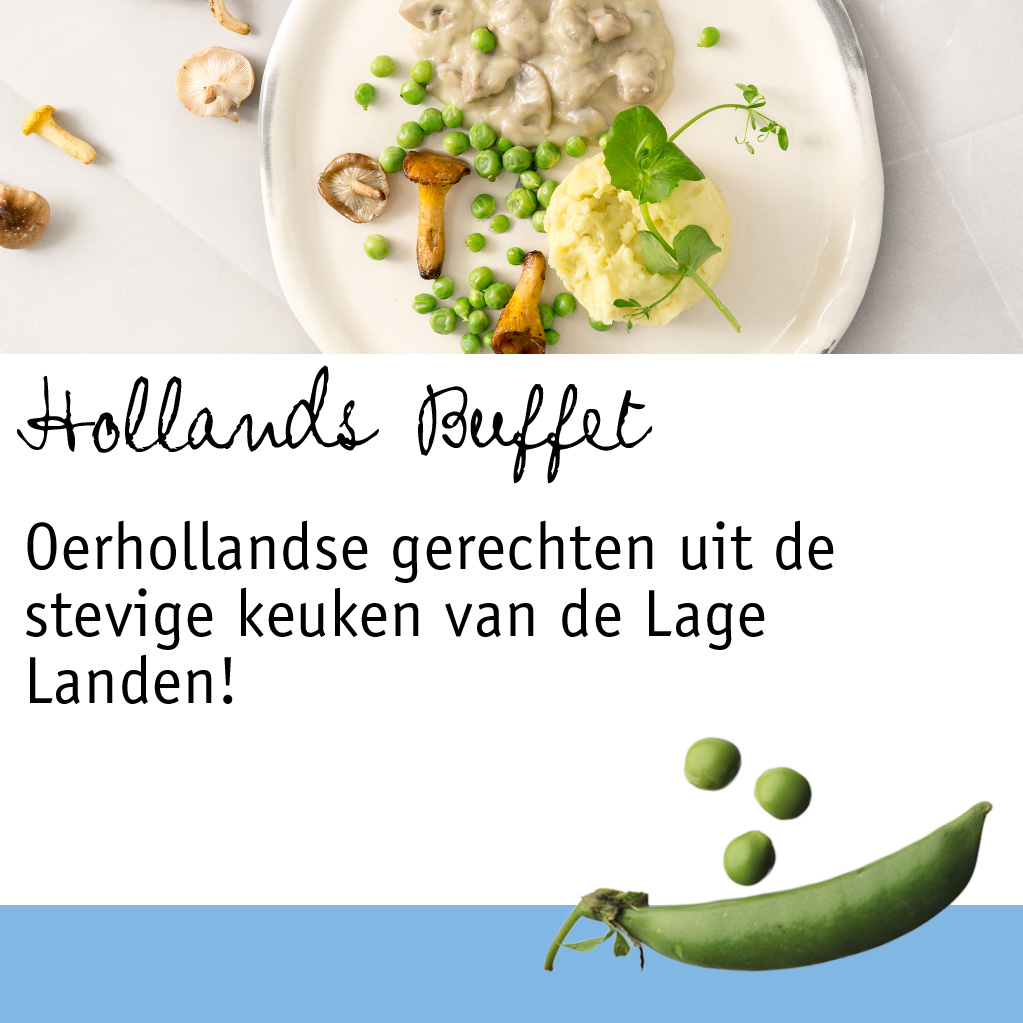 Oerhollandse gerechten uit de stevige Hollandse keuken van de Lage Landen!Oerhollandse gerechten uit de stevige Hollandse keuken van de Lage Landen!Voorgerecht:Tomatensoep met balletjesTomatensoep met rundergehaktballetjes.Champignonsoep (veg.)Romige soep, rijk gevuld met verse champignons.Hoofdgerechten:KippenragoutRomige ragout met kippenvlees en champignons.Hertenstoof* 
Alternatief: KalfsragoutHertenvlees langzaam gegaard in La Trappe Dubbel abdijbier,  met wilde paddenstoelen, kastanjechampignons en cranberries.Boerenkoolstamppot (veg.)** Stamppot van aardappelen en boerenkool.HacheeStoverij van rundvlees en verse ui.Aardappelpuree (veg.)Heerlijk romige aardappelpuree (veg.) met volle melk en zure room.RookworstBijgerechten:Bundeltjes Haricots vertsBoerenbroodKruidenboter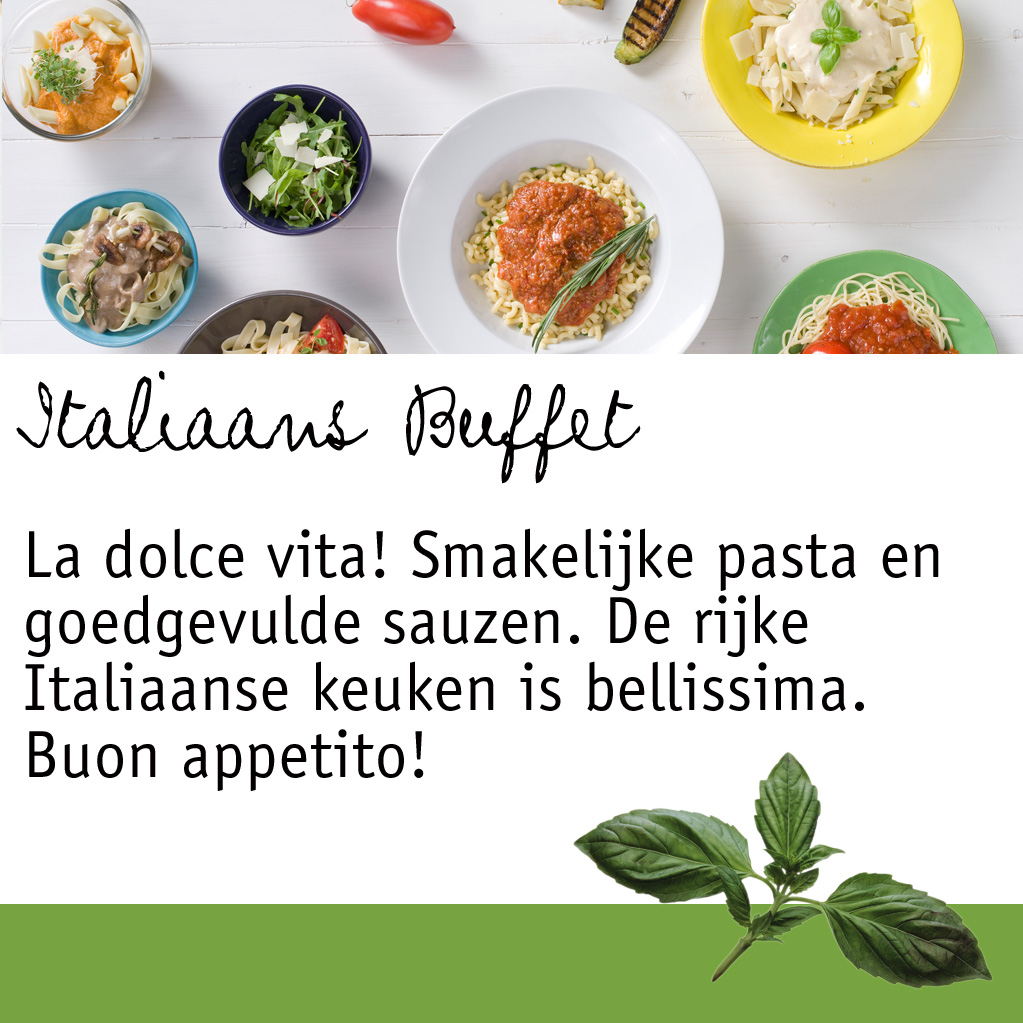 La dolce vita! Smakelijke pasta en goedgevulde sauzen. De rijke Italiaanse keuken is bellissima! Buon appetito!La dolce vita! Smakelijke pasta en goedgevulde sauzen. De rijke Italiaanse keuken is bellissima! Buon appetito!Voorgerecht:Pomodorisoep (veg.)Rijke soep naar Italiaans recept met stukjes tomaat en verse groenten.Salades:Rucola saladeHoofdgerechten:Toscaanse gehaktballetjesKalfsgehaktballetjes in een traditionele Italiaanse tomatensaus.Boeuf stroganoff van Eco Fields rundvleesBiologisch rundvlees in een stroganoffsaus met paprika, ui en champignons.Italiaanse visschotel Zalm en diverse soorten witvis met diverse groenten in een tomatensaus.Risotto Milanese(veg.)Romige, klassieke risotto met witte wijn, roomboter, kaas en saffraan.Pasta’s en pastasauzen:Spaghetti naturel (veg.)Naturel gekookte pasta.Penne rigate naturel (veg.)Naturel gekookte pasta ‘pennetjes’.BolognesesausItaliaanse tomatensaus, goed gevuld met rundvlees en verse groenten.CarbonarasausRomige pastasaus met kaas, champignons, en spek.Quattro formaggisaus (veg.)Romige saus met Cheddar, Goudse kaas, Danish Blue en mozzarella.Bijgerechten:TomatentapenadeCiabattaFoccaciaOlijven gemengd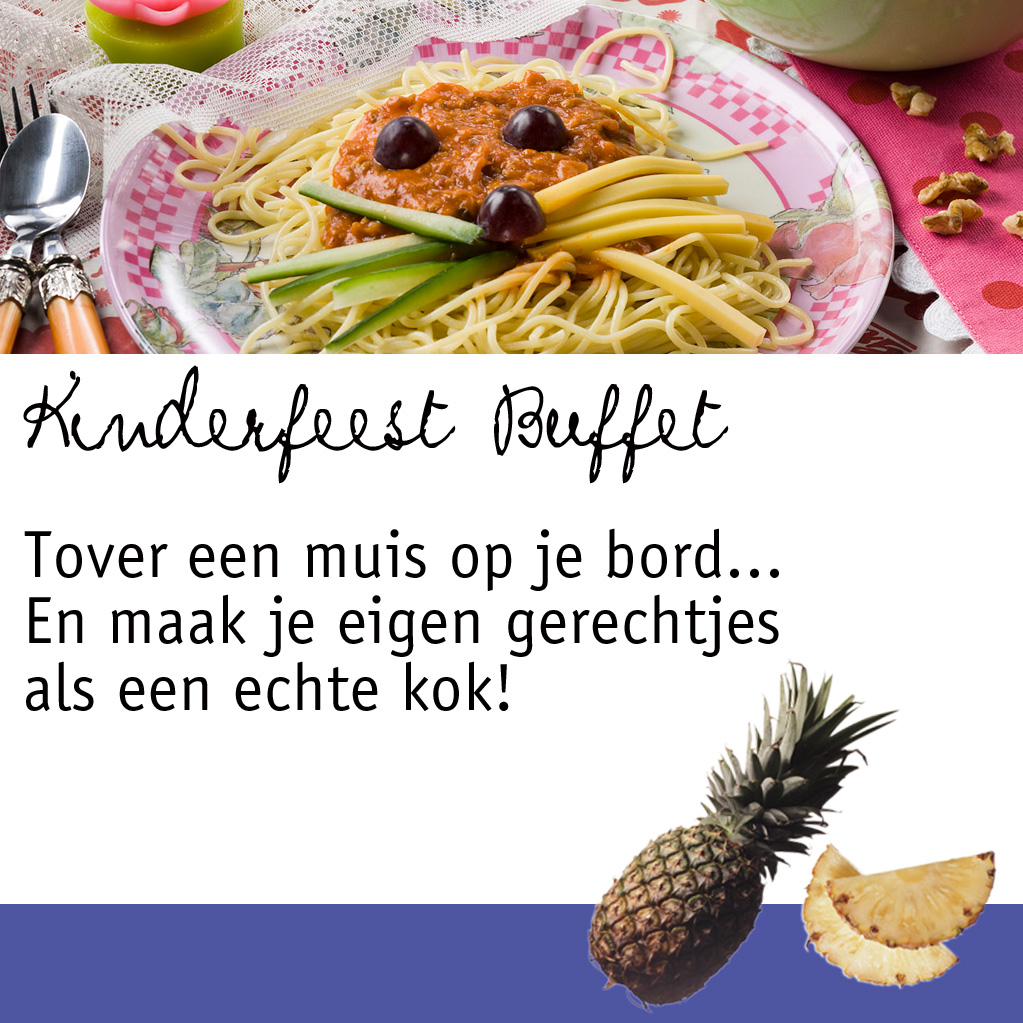 Tover een muis op je bord… En maak je eigen gerechtjes als een echte kok!Tover een muis op je bord… En maak je eigen gerechtjes als een echte kok!Voorgerecht:Tomatensoep met balletjesTomatensoep met rundergehaktballetjes.Hoofdgerechten:Kip pilafKip in een rode, zoetzure saus met diverse groenten en vruchten.Babi pangangReepjes varkensvlees in een zoetzure rode saus met verse atjar.Bami goreng met kipGekookte mie met gemarineerd kippenvlees, roerei en verse groenten.Pasta’s en pastasauzen:Spaghetti naturel (veg.)Naturel gekookte pasta.Penne rigate naturel (veg.)Naturel gekookte pasta ‘pennetjes’.Bolognese sausItaliaanse tomatensaus, goed gevuld met rundvlees en verse groenten.CarbonarasausRomige pastasaus met kaas, champignons, en spek.Bijgerechten:Komkommerin reepjes gesneden.Jonge kaasin reepjes gesneden.Gekookte hamin reepjes gesneden.DruivenWalnotenAnanas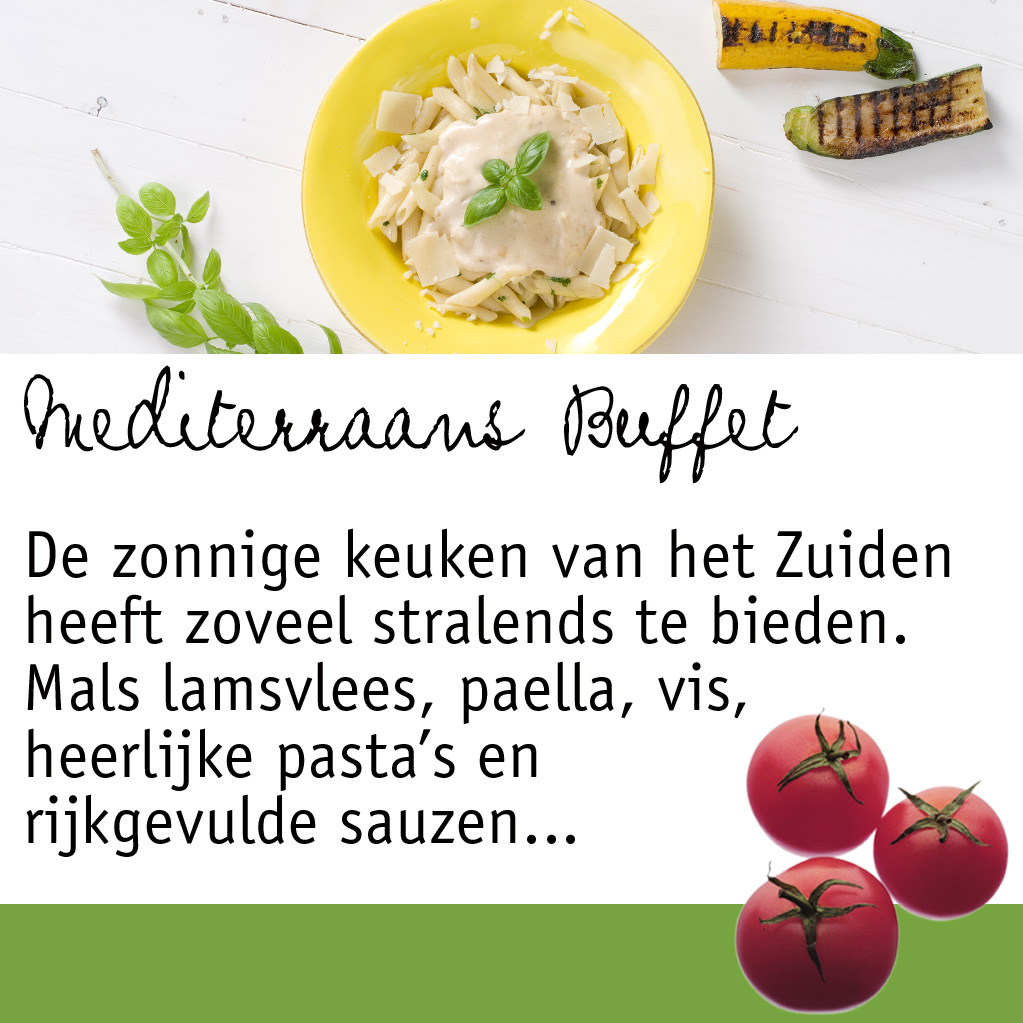 De zonnige keuken van het Zuiden heeft zoveel stralends te bieden! Mals lamsvlees, paella, vis, heerlijke pasta’s en rijk gevulde sauzen…De zonnige keuken van het Zuiden heeft zoveel stralends te bieden! Mals lamsvlees, paella, vis, heerlijke pasta’s en rijk gevulde sauzen…Voorgerecht:MinestronesoepItaliaanse tomatensoep rijk gevuld met diverse groenten, rundvlees en macaroni.VissoepRijk gevulde soep met witvis, garnalen, zalm en groenten.Salade:Griekse saladeHoofdgerechten:LamstajineNoord-Afrikaanse schotel met mals lamsvlees, aubergine, courgette, paprika, ui en aardappel.Boeuf bourguignonIn rode wijn gestoofd rundvlees in een saus met diverse groenten.Provençaalse visschotelZalm en diverse soorten witvis met diverse groenten in een tomatensaus.PaellaSpaans rijstgerecht met mosselen, grote garnalen, witvis, kip en groenten.CarbonarasausRomige pastasaus met kaas, champignons, en spek.Penne rigate (veg.)Naturel gekookte pasta ‘pennetjes’.Gratin dauphinoisGegratineerde aardappelschijfjes.Bijgerechten:StokbroodTomatentapenadeBulgur met groenten saladeBulgur met diverse groenten, verse koriander en olijfolie. Met mesclun sla.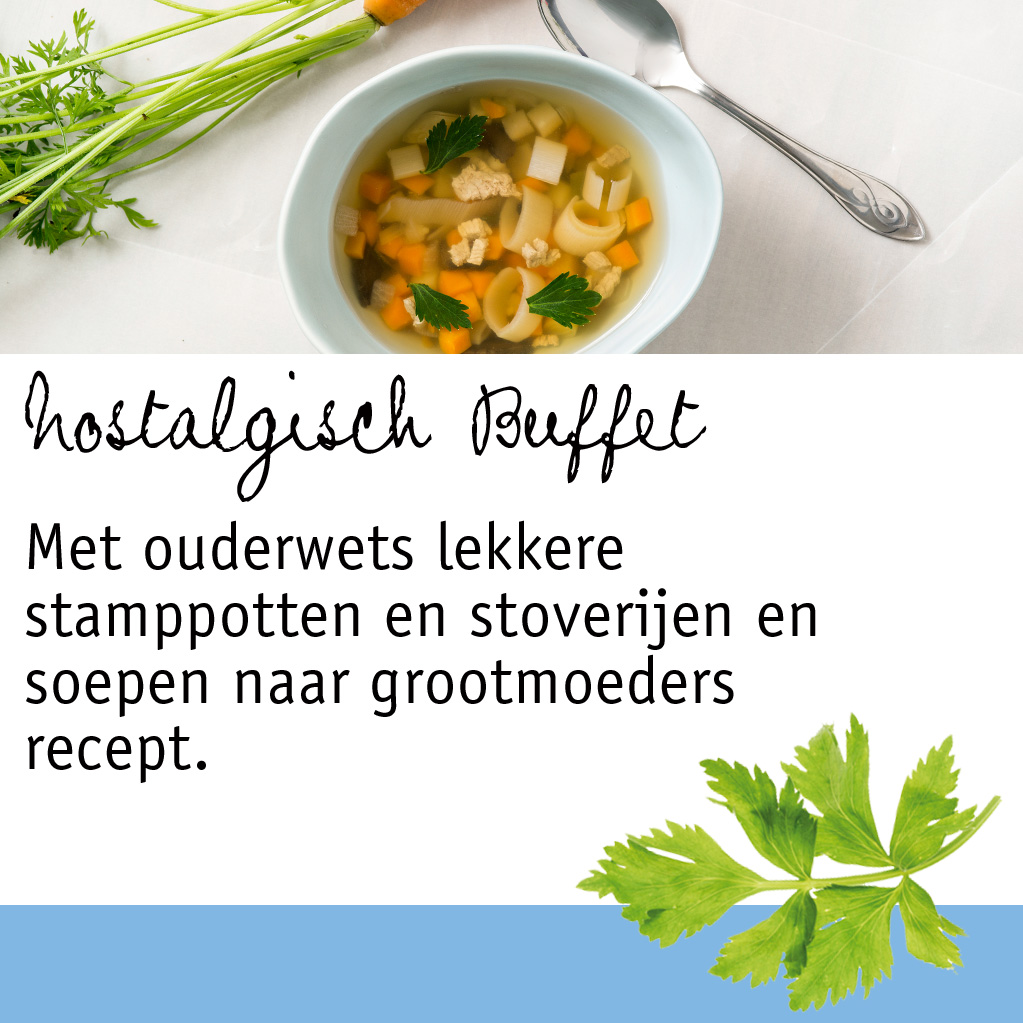 Met ouderwets lekkere stamppotten, stoverijen en soepen naar grootmoeders recept.Met ouderwets lekkere stamppotten, stoverijen en soepen naar grootmoeders recept.Voorgerecht:Groentesoep met balletjesHeldere bouillon met veel verse groenten en rundergehaktballetjes.Witlofsoep met Livar spekRomige soep met witlof, appel en Livar spek.Salade:BoerensaladeHoofdgerechten:Wortelstamppot met Livar spek**Alternatief: aardappelgratinStamppot van aardappelen, wortel, ui en gerookt Livar spek.Andijviestamppot (veg.)**Stamppot van aardappelen en andijvie.HacheeStoverij van rundvlees en verse ui.KippenragoutRomige ragout met kippenvlees en verse champignons.VisstoofschotelGamba's, witvis en zalm in een romige saus met wortel, venkel en preiAardappelpuree (veg.)Heerlijk romige aardappelpuree (veg.) met volle melk en zure room.Bijgerechten:KoninginnemelangeGroentemix van bloemkool, broccoli en wortelschijfjes.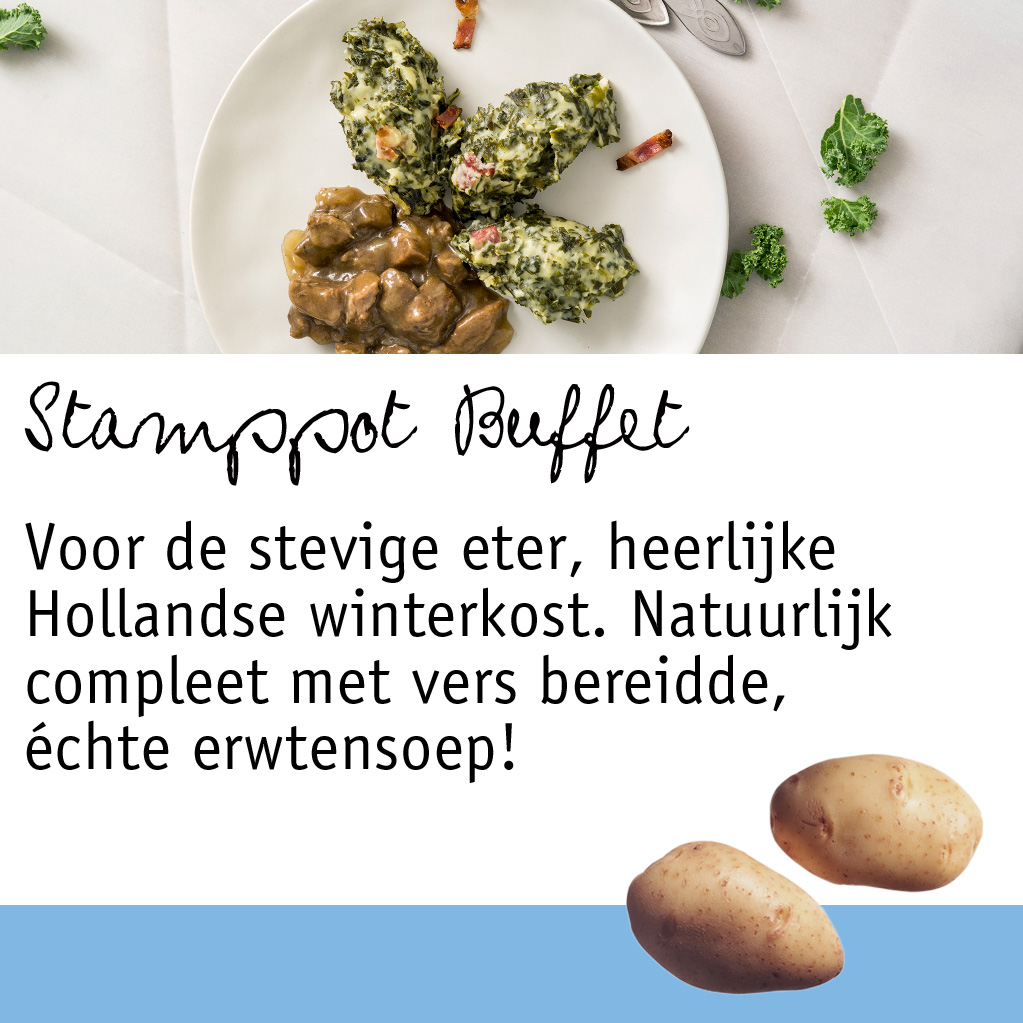 Voor de stevige eter, heerlijke Hollandse winterkost. Natuurlijk compleet met vers bereide, échte erwtensoep!Voor de stevige eter, heerlijke Hollandse winterkost. Natuurlijk compleet met vers bereide, échte erwtensoep!Voorgerecht:Erwtensoep met Livar scharrelvleesOer-Hollandse soep met Livar varkensvlees, Livar spek, ui en knolselderij.Bruine bonensoep met Livar scharrelvleesGevulde bruine bonensoep met Livar spek, Livar varkensvlees en diverse groenten.Hoofdgerechten:Boeuf bourguignonLangzaam in rode wijn gestoofd rundvlees in een saus met diverse groenten.Zuurkoolstamppot met Livar spekStamppot van aardappelen, zuurkool en gerookt Livar spek.Wortelstamppot (veg.) Stamppot van aardappelen, wortel en ui.HacheeStoverij van rundvlees en verse ui.KippenragoutRomige ragout met kippenvlees en verse champignons.Boerenkoolstamppot met Livar spek Stamppot van aardappelen, boerenkool en gerookt Livar spek.Rookworst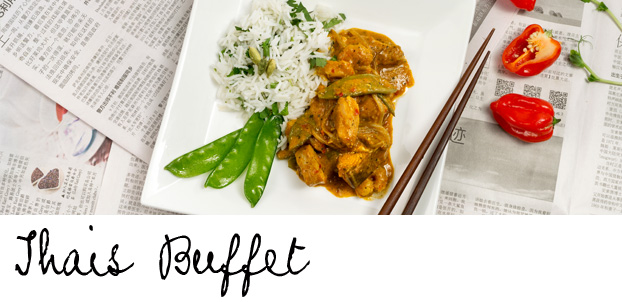 Pittig, zoet, zuur en zout in balans. Dat is de Thaise keuken. Reis mee naar deze rijke keuken vol van spannende smaken en culinaire ontdekkingen!Pittig, zoet, zuur en zout in balans. Dat is de Thaise keuken. Reis mee naar deze rijke keuken vol van spannende smaken en culinaire ontdekkingen!Voorgerecht:Thaise Kokossoep met kip 
(tom kha kai) Naar authentiek Thais recept van Tom kha kai: kokossoep met o.a. shii-take, kip, sereh en limoenblad.Japanse noedelssoepHeldere bouillon met kip, noedels, shii-take, paksoi, champignons en ui.Hoofdgerechten:Thaise groene curryMalse kip in groene curry, met o.a. kokos, sereh, mango en sperzieboontjes.Thaise rode curryPittige rode curry met plakjes rundvlees en gember, courgette, bamboe en ananas.Thaise viscurryZalm, panga en roodbaars (ASC/MSC gecertificeerd) in een pittige rode currysaus met aardappel, taugé, Thaise basilicum en peultjes.Mihoen goreng (veg.)Dunne mie met ei en diverse groenten. Vegetarisch.Basmatirijst VNaturel gekookt. Deze rijst heeft een volle geur en smaak.Thaise kokoscurry VMix van soja- en aduki bonen, sperziebonen en diverse groenten, in een milde kokossaus met citroengras, kurkuma, komijn en gember.GroentecurryCurry van wortel, zoete aardappel, courgette en bloemkool, op smaak gebracht met o.a. nigellazaad, kokosmelk en kardemom.Kroepoek Seroendeng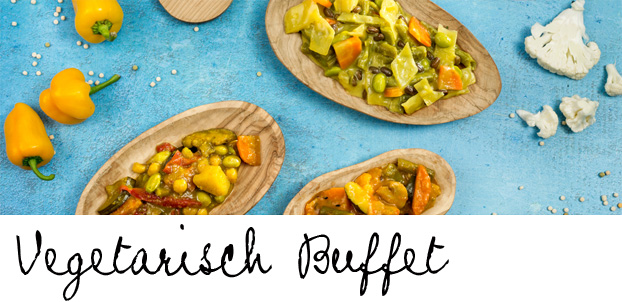 Genieten van heel veel lekkers – en ook nog volledig vegetarisch. Hippe groentecurries en bijvoorbeeld een chili sin carne met ‘Gehackt’ van de vegetarische slager. Het verschil met gewoon gehakt proef je niet!Genieten van heel veel lekkers – en ook nog volledig vegetarisch. Hippe groentecurries en bijvoorbeeld een chili sin carne met ‘Gehackt’ van de vegetarische slager. Het verschil met gewoon gehakt proef je niet!Voorgerecht:Kerstomatensoep VFantastische soep van overgebleven kerstomaten van kwaliteitskweker Looije uit Naaldwijk.Oesterzwamsoep VRomige soep,  gemaakt van op koffiedik gekweekte oesterzwammen van GRO, met o.a. five spice en een vleugje koffie.Hoofdgerechten:Japanse curry VKruidig groentengerecht met grof gesneden groenten, aardappel, kikkererwten en sojabonen.Groentecurry VCurry van wortel, zoete aardappel, courgette en bloemkool, op smaak gebracht met o.a. nigellazaad, kokosmelk en kardemom.Chili sin carne VSchotel met bruine bonen, kidney bonen, verse groenten en 'gehackt' van de Vegetarische Slager.Wortelballetjes in groene currysaus VVerrassend vegetarisch gerecht van wortel ‘gehakt’balletjes in een Thaise groene currysaus.Thaise kokoscurry VMix van soja- en aduki bonen, sperziebonen en diverse groenten, in een milde kokossaus met citroengras, kurkuma, komijn en gember.Biologische quinoa met groenten VGerecht van quinoa en diverse groenten.Basmatirijst VNaturel gekookt. Deze Indiase rijst heeft een volle geur en smaak.BoerenbroodKruidenboter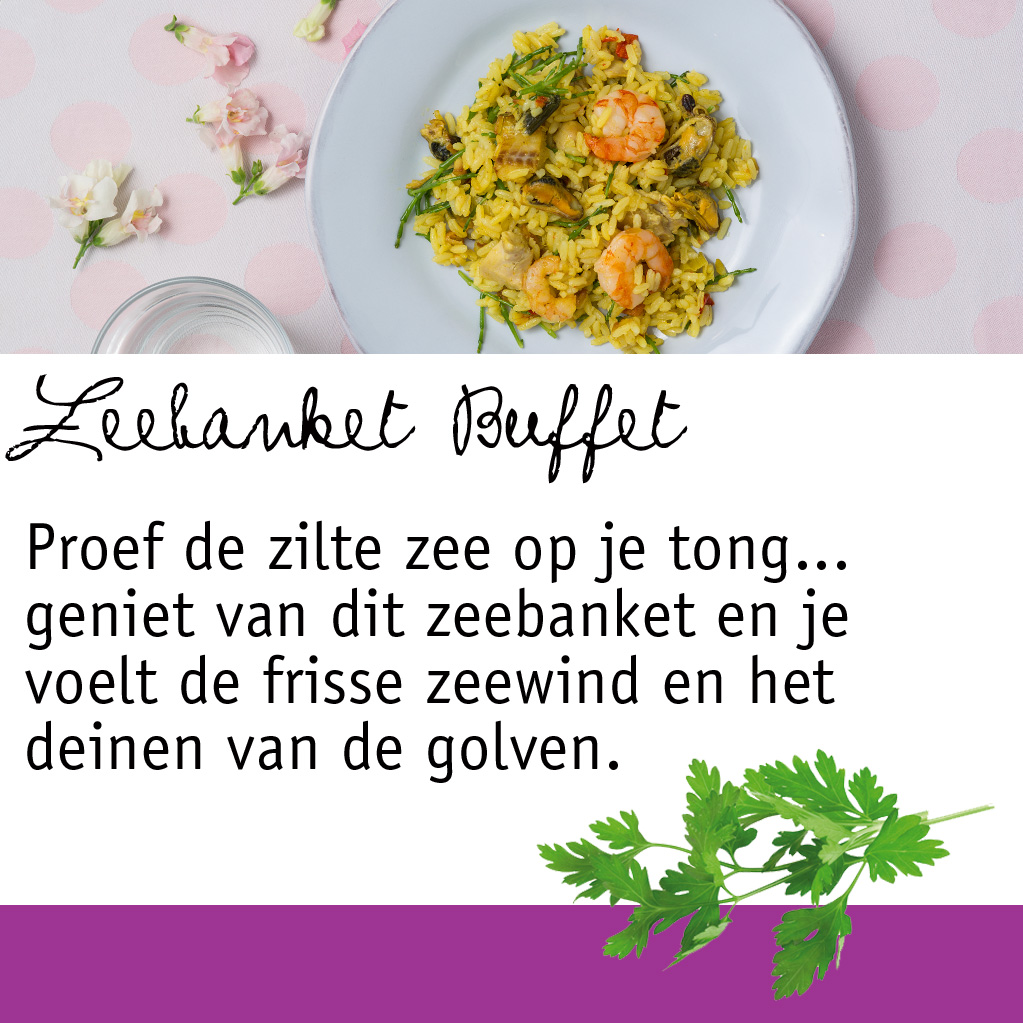 Proef de zilte zee op je tong… geniet van dit zeebanket en je voelt de frisse zeewind en het deinen van de golven.Proef de zilte zee op je tong… geniet van dit zeebanket en je voelt de frisse zeewind en het deinen van de golven.Voorgerecht:VissoepRomige soep met witvis, garnalen, zalm en groenten.KreeftensoepEen klassieker: heerlijk romig, met een prachtige kreeftensmaak.Salade:Gemengde saladeHoofdgerechten:VisstoofschotelGamba's, witvis en zalm in een romige saus met wortel, venkel en preiProvençaalse visschotelZalm en diverse soorten witvis met diverse groenten in een tomatensaus.PaellaSpaans rijstgerecht met mosselen, grote garnalen, witvis, kip en groenten.Penne rigate (naturel)(veg.)Naturel gekookte pasta 'pennetjes'.Aardappelpuree (veg.)Heerlijk romige aardappelpuree (veg.) met volle melk en zure room.ZalmfiletsBearnaise sausKlassieke saus gemaakt van roomboter, eidooier en dragon.Roerbakgroenten broccoli-champignons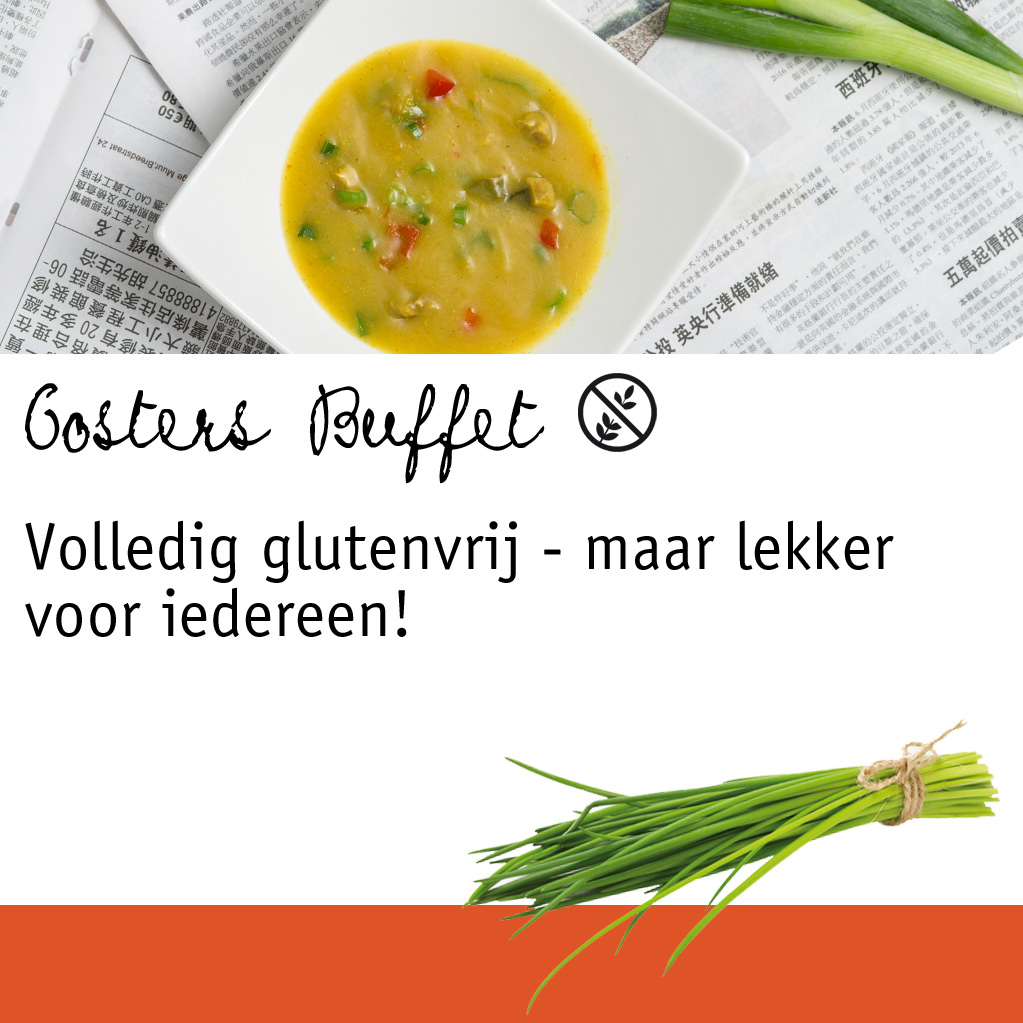 Een heerlijk buffet, volledig glutenvrij – maar voor lekker voor iedereen!Een heerlijk buffet, volledig glutenvrij – maar voor lekker voor iedereen!Voorgerecht:Chinese tomatensoepMet kippenvlees, prei, ui en taugé.Thaise Kokossoep met kip 
(tom kha kai) Naar authentiek Thais recept van Tom kha kai: kokossoep met o.a. shii-take, kip, sereh en limoenblad.Hoofdgerechten:Babi pangangReepjes varkensvlees in een zoetzure rode saus met verse atjar.Thaise groene curryMalse kip in groene curry, met o.a. kokos, sereh, mango en sperzieboontjes.Kip BombayMals kippenvlees en knapperige groenten in een milde kerriemelange.Basmatirijst VNaturel gekookt. Deze Indiase rijst heeft een volle geur en smaak.Nasi goreng vegetarischOosters rijstgerecht met roerei en verse groenten. Vegetarisch en glutenvrij!Erbij:Ananas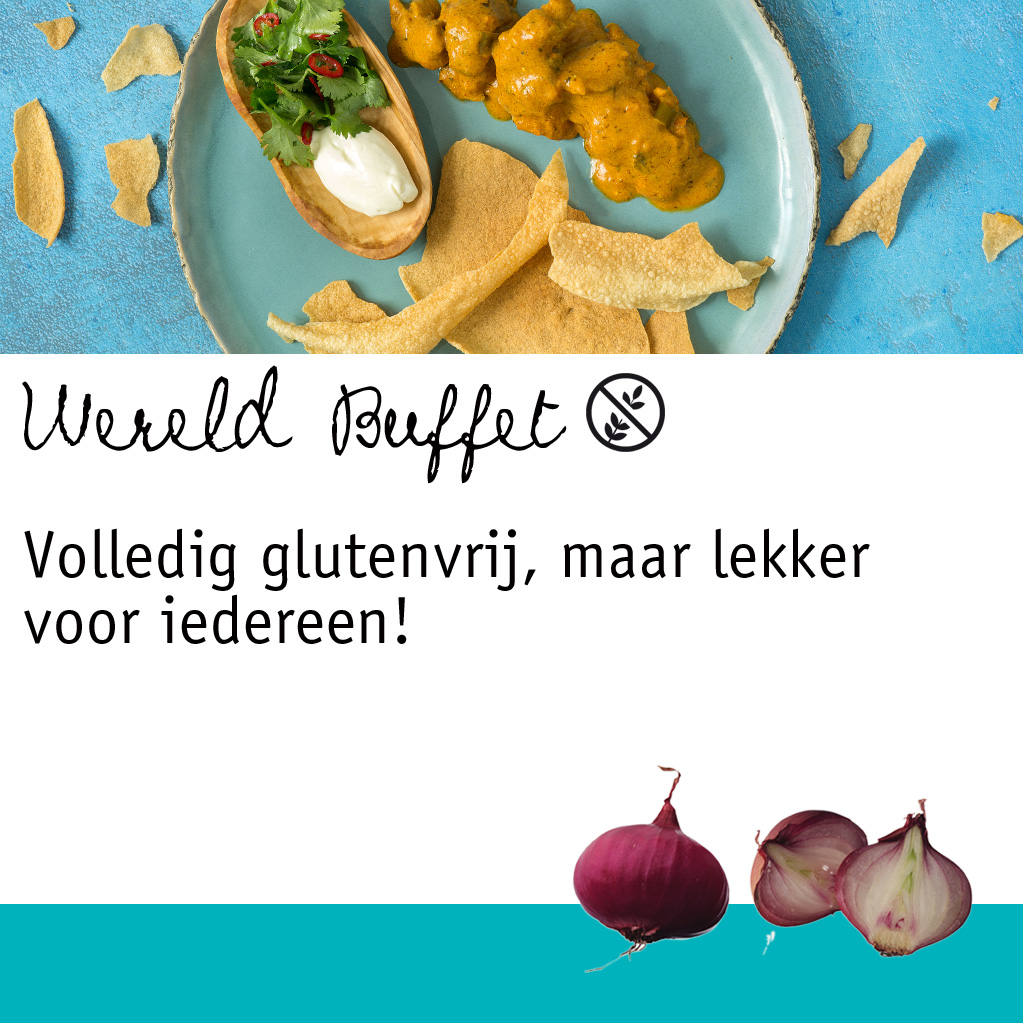 Een heerlijk buffet, volledig glutenvrij – maar voor lekker voor iedereen!Een heerlijk buffet, volledig glutenvrij – maar voor lekker voor iedereen!Voorgerecht:OesterzwamsoepRomige soep,  gemaakt van op koffiedik gekweekte oesterzwammen van GRO, met o.a. five spice en een vleugje koffie.Marokkaanse kikkererwtensoepKruidige soep van kikkererwten met onder andere tomaat en ui.Salade:Gemengde saladeHoofdgerechten:TajineStoverij met rundvlees, div. groenten en kruiden uit de Marokkaanse keuken.Tikka MasalaIndiaas kipgerecht met een rode masalasaus, met zure room en koriander.JambalayaRijstgerecht met gemarineerde kip, chorizo en diverse groenten.PaellaSpaans rijstgerecht met mosselen, grote garnalen, witvis, kip en groenten.LamstajineNoord-Afrikaans recept. Mals lamsvlees met aubergines, courgettes, rode paprika, ui en aardappelen.Witte rijst VNaturel gekookte witte rijst.Bijgerechten:Roerbakgroenten broccoli-champignons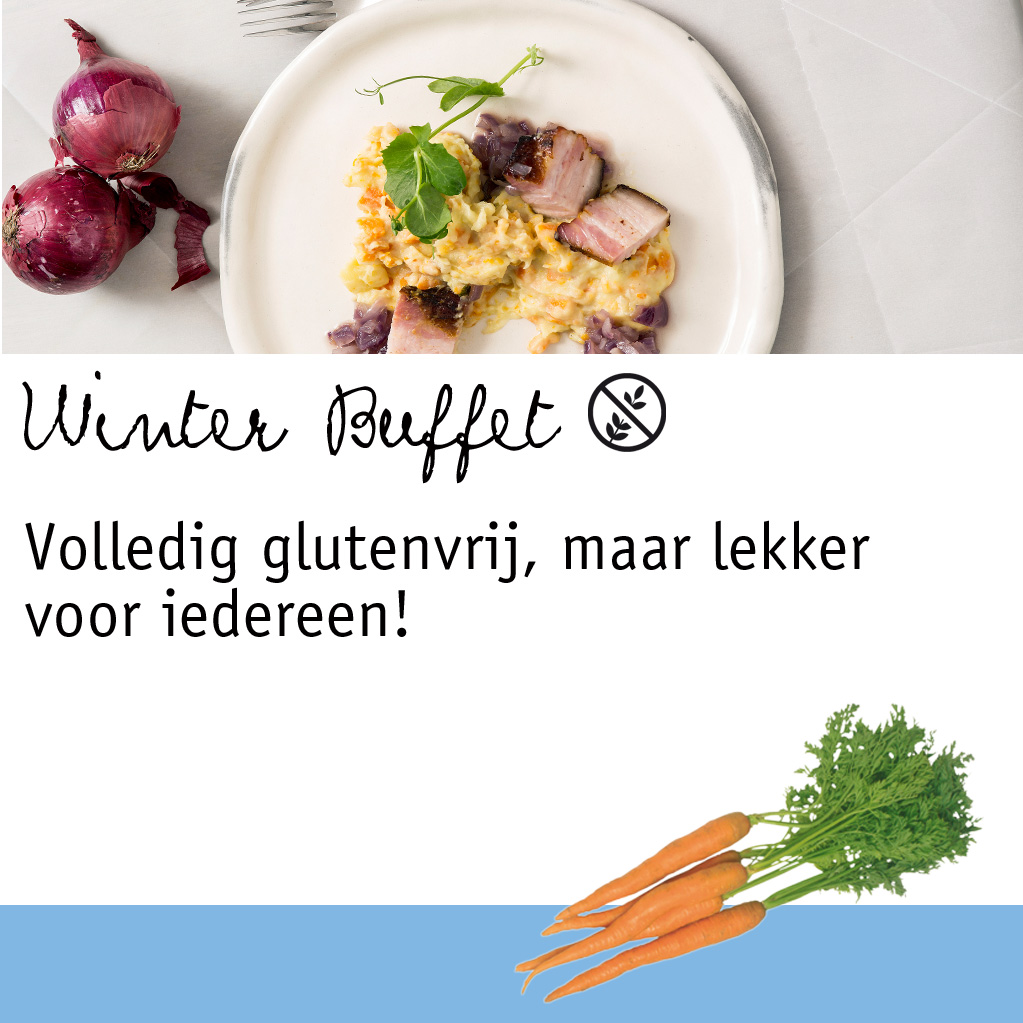 Een heerlijk buffet, volledig glutenvrij – maar voor lekker voor iedereen!Een heerlijk buffet, volledig glutenvrij – maar voor lekker voor iedereen!Voorgerecht:Erwtensoep met Livar scharrelvleesOerhollandse erwtensoep met scharrelvarkensvlees en -spek van Livar.Biologische boerengroentensoepOuderwets lekkere soep met veel verse groenten en rundvlees.Salade:Gemengde saladeHoofdgerechten:Boerenkoolstamppot met Livar spekStamppot van aardappelen, boerenkool en op houtkrullen gerookt Livar spek.WortelstamppotStamppot van aardappelen, wortel en ui.Witte rijstNaturel gekookte witte rijst.Coq au vinMals kippenvlees, wortel, ui en champignons in een krachtige rode wijnsaus.VisstoofschotelGamba's, witvis en zalm in een romige saus met wortel, venkel en prei.Een heerlijk buffet, volledig glutenvrij – maar voor lekker voor iedereen!Een heerlijk buffet, volledig glutenvrij – maar voor lekker voor iedereen!Voorgerecht:Erwtensoep met Livar scharrelvleesOerhollandse erwtensoep met scharrelvarkensvlees en -spek van Livar.Biologische boerengroentensoepOuderwets lekkere soep met veel verse groenten en rundvlees.Salade:Gemengde saladeHoofdgerechten:Boerenkoolstamppot met Livar spekStamppot van aardappelen, boerenkool en op houtkrullen gerookt Livar spek.WortelstamppotStamppot van aardappelen, wortel en ui.JambalayaRijstgerecht met gemarineerde kip, chorizo en diverse groenten.Witte rijstNaturel gekookte witte rijst.Coq au vinMals kippenvlees, wortel, ui en champignons in een krachtige rode wijnsaus.VisstoofschotelGamba's, witvis en zalm in een romige saus met wortel, venkel en prei.